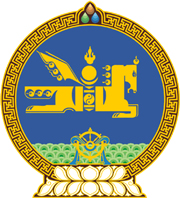 МОНГОЛ УЛСЫН ХУУЛЬ2022 оны 06 сарын 17 өдөр                                                                  Төрийн ордон, Улаанбаатар хот     АЖ АХУЙН ҮЙЛ АЖИЛЛАГААНЫ ТУСГАЙ   ЗӨВШӨӨРЛИЙН ТУХАЙ ХУУЛЬД   ӨӨРЧЛӨЛТ ОРУУЛАХ ТУХАЙ1 дүгээр зүйл.Аж ахуйн үйл ажиллагааны тусгай зөвшөөрлийн тухай хуулийн 15 дугаар зүйлийн 15.4.9 дэх заалтыг доор дурдсанаар өөрчлөн найруулсугай:  “15.4.9.хөрөнгийн үнэлгээний үйл ажиллагаа эрхлэх;”2 дугаар зүйл.Энэ хуулийг Хөрөнгийн үнэлгээний тухай хууль /Шинэчилсэн найруулга/ хүчин төгөлдөр болсон өдрөөс эхлэн дагаж мөрдөнө.МОНГОЛ УЛСЫН ИХ ХУРЛЫН ДАРГА 				Г.ЗАНДАНШАТАР